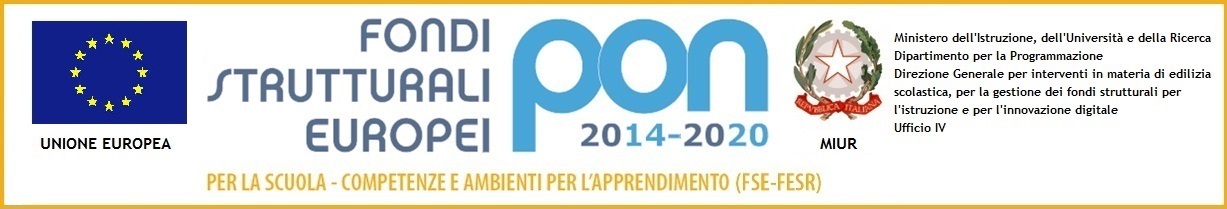 Allegato 2)DOMANDA di AMMISSIONE alla PROCEDURA di SELEZIONE per ESPERTO INTERNOnel progetto formativo PON FSE “Per la scuola, competenze e ambienti per l’apprendimento” 2014-2020. Asse I – Istruzione – Fondo Sociale Europeo (FSE). Obiettivo Specifico 10.2: Miglioramento delle competenze chiave degli allieviAzione 10.2.2: Integrazione e potenziamento delle aree disciplinari di base con particolare riferimento al I e al II ciclo.Titolo progetto:		“Linguaggi espressivi per la Scuola dell’Infanzia”	Codice identificativo progetto: 	10.2.1A-FSEPON-PI-2017-40   CUP: 				G37D18000110007Vista la comunicazione del Dirigente Scolastico prot. n.  ____________        del________________;    Il/La sottoscritto/a __________________________________________________________________Nato/a a __________________________________ (____________) il ______ / ________ / _______Residente a _________________________________________________________ (_____________) in via / piazza ______________________________________________ n. _______ cap. ___________codice fiscale _______________________________________________________________________telefono _______________________________ cell. _______________________________________e-mail ________________________________________docente di ___________________________in servizio presso_____________________________________________ dall’a.s.  _______________    ai sensi del D.P.R. 445/00 DICHIARA di aver preso visione dell’avviso di selezione per Esperti interni -Progetto: 10.2.1A-FSEPON-PI-2017-40 e di accettarne incondizionatamente i contenuti.     Chiede di essere ammesso alla procedura di selezione interna per l’incarico di ESPERTOper i seguenti moduli rientranti nel progetto PON 10.2.1A-FSEPON-PI-2017-40:(barrare una o più MODULI per I quali si intende svolgere la funzione di ESPERTO)Dichiara di essere in possesso dei seguenti titoli:Laurea vecchio ordinamento e/o Diploma Accademico di II Livello in ___________________________________________________ conseguita il __________________oppure        Laurea triennale e/o Diploma Accademico di I Livello, in ___________________________________ conseguita il ____________________oppure  Laurea triennale e biennio di specializzazione in ____________________________________________conseguita il ___________________________oppure   Diploma di Conservatorio/Accademia______________________________________________ conseguito presso______________________________________________________________  il ____________________________oppure   Diploma di Scuola Secondaria conseguito presso _______________________________________________________________________________  nell’anno scolastico ____________________________ barrare se triennale ⃝Corso di specializzazione, perfezionamento post-laurea, dottorato di ricerca, Master:  
________________________________________________________________________________ ________________________________________________________________________________________________________________________________________________________________ Abilitazione all’insegnamento e/o alla Professione:__________________________________________________________________________________________________________________________________________________________________________________________________________________________________________Collaborazione con Università o Associazioni professionali o del mondo delle professioni o imprese afferenti il settore richiesto ____________________________________________________________________________________________________________________________________________________________Esperienze di collaborazione positiva in istituzioni scolastiche o in altre amministrazioni pubbliche nell’attività oggetto dell’incarico:________________________________________________________________________________________________________________________________________________________________________________________________________________________________________________________________________________________________________________________________________Esperienze come Esperto in progetti PON:______________________________________________________________________________________________________________________________________________________________________________________________________________________________________________________Pubblicazioni o realizzazioni di prodotti multimediali inerenti l’argomento del modulo:____________________________________________________________________________________________________________________________________________________________________Esperienze documentabili in ambito affine al modulo:______________________________________________________________________________________________________________________________________________________________________________________________________________________________________________________Titoli specifici e corsi di aggiornamento della durata di almeno 20 ore, afferenti la tipologia di intervento e le problematiche socio-educative relative alla fascia d’età dai 3 ai 6 anni:1. titolo ______________________________________________________ anno ___________  2. titolo ______________________________________________________ anno ___________ 3. titolo ______________________________________________________ anno ___________ 4. titolo ______________________________________________________ anno ___________   5. titolo ______________________________________________________ anno ___________   Esperienza/competenze nella gestione informatica:  Conseguimento ECDL o superiore_______________________________________________ nell’anno ____________ presso ________________________________________________Partecipazione documentata a corsi di informatica della durata di almeno 20 ore:1. titolo _______________________________________________ anno ___________  2. titolo _______________________________________________ anno ___________  3. titolo _______________________________________________ anno ___________  Esperienze pregresse – positive – di collaborazione esterna con l’istituto:______________________________________________________________________________________________________________________________________________________________________________________________________________________________________________________Ai sensi del D.P.R. 445/00 dichiara, inoltre, di:      (barrare con una crocetta)essere in possesso della cittadinanza italiana o di uno degli Stati membri dell’Unione europea; godere dei diritti civili e politici; non aver riportato condanne penali e non essere destinatario di provvedimenti che riguardano l’applicazione di misure di prevenzione, di decisioni civili e di provvedimenti amministrativi iscritti nel casellario giudiziale; essere a conoscenza di non essere sottoposto a procedimenti penali;essere in regola con gli obblighi di legge in materia fiscaleessere in possesso dei requisiti essenziali previsti dall’Avviso di selezione;Il/La sottoscritto/a dichiara:che i titoli elencati in sintesi trovano riscontro nel curriculum allegato. di impegnarsi a rispettare quanto previsto dall’Avviso, a svolgere l’incarico senza riserve e secondo il calendario che sarà predisposto dalla Direzione Didattica V Circolo di Asti.Come previsto dall’Avviso allega: CV formato europeo sottoscritto; Copia di un documento di identità valido. Asti, _________________          			   firma___________________________________Il/la sottoscritto/a autorizza al trattamento dei dati personali ai sensi del D.lgs 196/2003 e successive modifiche e integrazioni per le esigenze e le finalità dell’incarico di cui alla presente domanda. Asti, _________________          			firma___________________________________TABELLA DI VALUTAZIONE DEI TITOLI – ESPERTITitolo progetto: 		“Linguaggi espressivi per la Scuola dell’Infanzia”	Codice identificativo progetto: 	10.2.1A-FSEPON-PI-2017-40   Asti,_____________________			firma_________________________________*Il voto di laurea darà luogo a punteggio aggiuntivo che sarà valutato nel seguente modo: 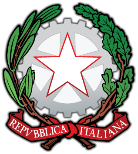 DIREZIONE DIDATTICA V CIRCOLOC.so XXV Aprile,151 – 14100 AstiTel. 0141/214133 – Fax. 0141/211487C.F. 80006580056   -   C.M. ATEE00500REmail: atee00500r@istruzione.itPEC: atee00500r@pec.istruzione.itSito Web : www.quintocircoloasti.edu.it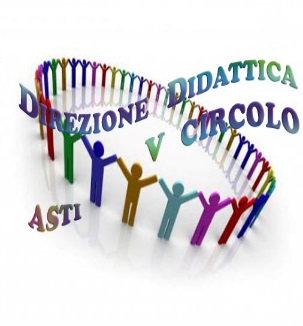 Modulo 1                                                         IL GIOCO DEL TEATRO            Modulo 3                                                       GIROTONDO AL MONDO            Modulo 2      UN MONDO DI SUONI                                Modulo 4                                                         UN MONDO DI COLORI            (I titoli culturali e professionali dovranno essere autocertificati con l’indicazione dell’Istituto/Università e dell’anno in cui sono stati conseguiti)(I titoli culturali e professionali dovranno essere autocertificati con l’indicazione dell’Istituto/Università e dell’anno in cui sono stati conseguiti)Descrizione del titolo/esperienza (a cura del candidato)Punteggio (a cura del candidato)Titoli di studioLaurea vecchio ordinamento*Laurea triennale*Laurea triennale e biennio di specializzazione*Diploma di Conservatorio o AccademiaDiploma di scuola secondaria(punteggio non cumulabile se in possesso di titolo superiore)p.max 10p.max 5p.max 10p. 5p. 2Corso di specializzazione, perfezionamento, dottorato di ricerca, altro corso di laurea, Master (p.3 per ogni corso)Abilitazione all’insegnamento e/o alla professione (p.1 per ogni abilitazione)p.max 15p.max 3Attività professionaleCollaborazione con Università o Associazioni professionali o del mondo delle professioni o imprese afferenti il settore richiesto (p.3 per ogni titolo)Esperienze di collaborazione positiva in istituzioni scolastiche nell’attività oggetto dell’incarico (p.2 per esperienza)Esperienze di collaborazione positiva in altre amministrazioni pubbliche nell’attività oggetto dell’incarico (p.2 per esperienza)Esperienze come esperto in progetti PON (p.3 per esperienza)Pubblicazioni o realizzazioni di prodotti multimediali inerenti l’argomento del modulo (p.1 per elaborato)Esperienze documentabili in ambito affine al modulo (p.2 per esperienza)p.max 9p.max 6p.max 6p.max 6p.max 3p.max 6Titoli didattici culturaliTitoli specifici e corsi di aggiornamento della durata di almeno 20 ore, afferenti la tipologia di intervento e le problematiche socio- educative relative alla fascia d’età dai 6 ai 14 anni (p. 2 per titolo)p. max. 10 Competenze informaticheConseguimento ECDL o superiorePartecipazione documentata a corsi di informatica della durata di almeno 20 ore (p. 2 per corso)p. 5p. max 4Precedenti collaborazioni con l’IstituzioneEsperienze pregresse – positive – di collaborazione esterna con l’istituto (p.1 per ogni intervento)p. max 4TOTALETOTALETOTALEVotoLaurea vecchio ordinamentoLaurea triennale e biennio di specializzazioneLaurea triennaleFino a 100Punti 5Punti 5Punti 2,50101/102Punti 5.50Punti 5.50Punti 2,75103/104Punti 6Punti 6Punti 3105Punti 6.50Punti 6.50Punti 3,25106Punti 7Punti 7Punti 3,50107Punti 7.50Punti 7.50Punti 3,75108Punti 8Punti 8Punti 4109Punti 9Punti 9Punti 4,50110Punti 9.50Punti 9.50Punti 4,75110 con LodePunti 10Punti 10Punti 5